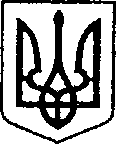 Ніжинська міська радаVІІІ скликання   Протокол № 21засідання постійної комісії міської ради з  питань житлово-комунального господарства, транспорту і зв’язку та енергозбереження19.10.2021 р.                                                                                                    11:00                                                                                                              Малий залГоловуючий: Дегтяренко В. М.Присутні на засіданні члени комісії: Одосовський  М. І. - заступник голови комісії;Онокало І. А. –  секретар комісії;Лінник А. В. – член комісії;Черпіта С. М. – член комісії.Відсутні члени комісії: Рябуха В. Г.Присутні: Список присутніх додається.Формування  порядку денного:СЛУХАЛИ:	Дегтяренко В. М., голову комісії, який ознайомив присутніх з порядком денним засідання постійної комісії Ніжинської міської ради з питань житлово-комунального господарства, транспорту і зв’язку  та енергозбереження від 19.10.2021 року та запропонував затвердити його.ВИРІШИЛИ:		Затвердити порядок денний.ГОЛОСУВАЛИ: 	«за» - 4 одноголосно.Порядок денний:Про погодження інвестиційної програми КП «Виробниче управління водопровідно-каналізаційного господарства» на 2022  рік” (ПР № 626 від 07.10.2021 року);Про стимулювання енергоефективної поведінки (ПР №609 від 24.09.2021 року);Про затвердження методики визначення базових рівнів споживання паливно-енергетичних ресурсів, комунальних послуг та енергоносіїв закладів бюджетної сфери Ніжинської територіальної громади (ПР №610 від 24.09.2021 року);Про зміну статусу приміщення (ПР №604 від 22.09.2021 року);Про зміну статусу приміщення (ПР №614 від 29.09.2021 року);Про передачу на балансовий облік автотранспортних засобів  (ПР №628 від 07.10.2021 року);Про включення до переліку об’єктів комунальної власності Ніжинської територіальної громади, що підлягають приватизації у 2021 році, нежитлове  приміщення у житловому будинку, що розташоване за адресою: місто Ніжин, вулиця  Шевченка, будинок 128/125 (ПР №605 від 22.09.2021 року);Про приватизацію нежитлового приміщення у житловому будинку, що розташоване за адресою: місто Ніжин, вулиця Шевченка, будинок 128/125 (ПР №606 від 22.09.2021 року)Про затвердження висновку незалежної оцінки про  вартість об’єкта  комунальної власності Ніжинської територіальної громади (колісний транспортний засіб: автомобіль VOLKSWAGEN Passat), що підлягає приватизації (ПР №607 від 22.09.2021 року); Про прийняття у комунальну власність Ніжинської територіальної громади в особі Ніжинської міської ради житлової квартири №5 за адресою: м.Ніжин, вулиця Прилуцька, будинок 121 (ПР №612 від 29.09.2021 року); Про прийняття у комунальну власність Ніжинської територіальної громади в особі Ніжинської міської ради житлової квартири №123 за адресою: м. Ніжин, вулиця Генерала Корчагіна,будинок 3(ПР №618 від 04.10.2021 р.); Про закріплення на праві господарського відання комунального підприємства «Виробниче управління комунального господарства» частини нежитлового підвального приміщення (кімната № 7 та кімната № 8) за адресою: Чернігівська область, місто Ніжин, вулиця Овдіїівська, 5 (ПР №620 від 05.10.2021 року); Про суборенду комунального майна (ПР №627 від 07.10.2021 року); Про звільнення від сплати авансового внеску і забезпечувального депозиту (ПР № 633 від 11.10.2021 року); Про надання дозволу Ніжинській міській централізованій бібліотечній системі Ніжинської міської ради Чернігівської області на списання основних засобів з балансу (ПР №651 від 18.10.2021 року); Про передачу на балансовий облік книги Єрмової Л. В. «Ніжинські земські лікарі та їх нащадки» (ПР №652 від 18.10.2021 року); Про закріплення на праві господарського відання комунального підприємства «Виробниче управління комунального господарства» нежитлове приміщення «котельня», за адресою: Чернігівська область, місто Ніжин, вулиця Братів Зосим, 6 (ПР №646 від 13.10.2021 року); Про намір передачі в оренду, шляхом проведення аукціону (ПР №647 від 13.10.2021 року); Про включення об’єкту комунальної власності Ніжинської територіальної громади, який може бути переданий в оренду на аукціоні, до Переліку першого типу (ПР №648 від 13.10.2021 року); Про затвердження плану покращення послуги стан доріг і тротуарів на 2021-2026 рр. та плану дій з його впровадження (ПР № 611 від 24.09.2021 року).Розгляд питань порядку денного:Про погодження інвестиційної програми КП «Виробниче управління водопровідно-каналізаційного господарства» на 2022  рік” (ПР № 626 від 07.10.2021 року)СЛУХАЛИ: Замарину Н. С., начальника виробничого відділу КП «НУВУКГ», яка ознайомила присутніх з проектом рішення та надала пояснення щодо необхідності його прийняття /проект рішення додається/.ВИРІШИЛИ:  Проект рішення підтримати та рекомендувати для розгляду на черговому засіданні сесії Ніжинської міської ради VIII скликання.ГОЛОСУВАЛИ: 	«за» - 4 одноголосно.Про стимулювання енергоефективної поведінки (ПР №609 від 24.09.2021 року)СЛУХАЛИ: Ворону Д. П., начальника сектору енергоефективності відділу економіки та інвестиційної діяльності, який ознайомив присутніх з проектом рішення та надав пояснення щодо необхідності його прийняття /проект рішення додається/.Участь в обговоренні взяли: Лінник А. В., Дегтяренко В. М.ВИРІШИЛИ:  Проект рішення підтримати та рекомендувати для розгляду на черговому засіданні сесії Ніжинської міської ради VIII скликання.ГОЛОСУВАЛИ: 	«за» - 4 одноголосно.Про затвердження методики визначення базових рівнів споживання паливно-енергетичних ресурсів, комунальних послуг та енергоносіїв закладів бюджетної сфери Ніжинської територіальної громади (ПР №610 від 24.09.2021 року)СЛУХАЛИ: Ворону Д. П., начальника сектору енергоефективності відділу економіки та інвестиційної діяльності, який ознайомив присутніх з проектом рішення та надав пояснення щодо необхідності його прийняття /проект рішення додається/.ВИРІШИЛИ:  Проект рішення підтримати та рекомендувати для розгляду на черговому засіданні сесії Ніжинської міської ради VIII скликання.ГОЛОСУВАЛИ: 	«за» - 4 одноголосно.Про зміну статусу приміщення (ПР №604 від 22.09.2021 року)СЛУХАЛИ: Лях О. М., начальника відділу квартирного обліку та приватизації житла, яка ознайомила присутніх з проектом рішення та надала пояснення щодо необхідності його прийняття /проект рішення додається/.ВИРІШИЛИ:  Проект рішення підтримати та рекомендувати для розгляду на черговому засіданні сесії Ніжинської міської ради VIII скликання.ГОЛОСУВАЛИ: 	«за» - 4 одноголосно.Про зміну статусу приміщення (ПР №614 від 29.09.2021 року)СЛУХАЛИ: Лях О. М., начальника відділу квартирного обліку та приватизації житла, яка ознайомила присутніх з проектом рішення та надала пояснення щодо необхідності його прийняття /проект рішення додається/.ВИСТУПИЛИ: Лінник А. В., який звернув увагу присутніх, що на сьогоднішній день в місті гостро постало питання недостатнього забезпечення кваліфікованими спеціалістами медичної галузі. Також зауважив на необхідності заохочення молодих спеціалістів медичної галузі для працевлаштування у медичних закладах міста Ніжина шляхом їх фінансової підтримки.Участь в обговоренні взяли:     Дегтяренко В. М., Одосовський М. І., Радченко Н. І., Черпіта С. М.ВИРІШИЛИ:  1. Проект рішення підтримати та рекомендувати для розгляду на черговому засіданні сесії Ніжинської міської ради VIII скликання.		       2. Рекомендувати міському голові Кодолі О. М. доручити заступнику міського голови з питань діяльності виконавчих органів ради згідно затвердженого розподілу посадових обов’язків та функціональних повноважень, розробити Програму фінансової підтримки навчання молодих спеціалістів медичної галузі (в залежності від кадрових потреб), яка стимулюватиме їх до проходження інтернатури та подальшого працевлаштуванням в медичних закладах Ніжина.ГОЛОСУВАЛИ: 	«за» - 4 одноголосно.Про передачу на балансовий облік автотранспортних засобів  (ПР №628 від 07.10.2021 року)СЛУХАЛИ: Бурніс І. О.,   заступника    генерального    директора            КНП «Ніжинська ЦМЛ імені М. Галицького», яка ознайомила присутніх з проектом рішення та надала пояснення щодо необхідності його прийняття /проект рішення додається/.ВИРІШИЛИ:  Проект рішення підтримати та рекомендувати для розгляду на черговому засіданні сесії Ніжинської міської ради VIII скликання.ГОЛОСУВАЛИ: 	«за» - 4 одноголосно.Про включення до переліку об’єктів комунальної власності Ніжинської територіальної громади, що підлягають приватизації у 2021 році, нежитлове  приміщення у житловому будинку, що розташоване за адресою: місто Ніжин, вулиця  Шевченка, будинок 128/125 (ПР №605 від 22.09.2021 року)СЛУХАЛИ: Федчун Н. О., начальника відділу комунального майна Управління комунального майна та земельних відносин, яка ознайомила присутніх з проектом рішення та пояснила, що даний проект рішення необхідно виключити з порядку денного сесії міської ради у зв’язку з його неактуальністю. На сесію готувалось два проекти рішення щодо нежитлового приміщення у житловому будинку, що розташоване за адресою: місто Ніжин, вулиця  Шевченка, будинок 128/125: на оренду та на приватизацію. На сьогоднішній день було проведено аукціон, за результатами якого вищевказане приміщення буде передане в оренду переможцю аукціону.ВИРІШИЛИ:  Проект рішення рекомендувати зняти з розгляду на черговому засіданні сесії Ніжинської міської ради VIII скликання.ГОЛОСУВАЛИ: 	«за» - 4 одноголосно.Про приватизацію нежитлового приміщення у житловому будинку, що розташоване за адресою: місто Ніжин, вулиця Шевченка, будинок 128/125 (ПР №606 від 22.09.2021 року)СЛУХАЛИ: Федчун Н. О., начальника відділу комунального майна Управління комунального майна та земельних відносин, яка ознайомила присутніх з проектом рішення та пояснила, що даний проект рішення необхідно зняти з порядку денного сесії міської ради у зв’язку з його неактуальністю. На сесію готувалось два проекти рішення щодо нежитлового приміщення у житловому будинку, що розташоване за адресою: місто Ніжин, вулиця  Шевченка, будинок 128/125: на оренду та на приватизацію. На сьогоднішній день було проведено аукціон, за результатами якого вищевказане приміщення буде передане в оренду переможцю аукціону.ВИРІШИЛИ:  Проект рішення рекомендувати зняти з розгляду на черговому засіданні сесії Ніжинської міської ради VIII скликання.ГОЛОСУВАЛИ: 	«за» - 4 одноголосно.Про затвердження висновку незалежної оцінки про  вартість об’єкта  комунальної власності Ніжинської територіальної громади (колісний транспортний засіб: автомобіль VOLKSWAGEN Passat), що підлягає приватизації (ПР №607 від 22.09.2021 року)СЛУХАЛИ: Федчун Н. О., начальника відділу комунального майна Управління комунального майна та земельних відносин, яка ознайомила присутніх з проектом рішення та надала пояснення щодо необхідності його прийняття /проект рішення додається/.ВИРІШИЛИ:  Проект рішення підтримати та рекомендувати для розгляду на черговому засіданні сесії Ніжинської міської ради VIII скликання.ГОЛОСУВАЛИ: 	«за» - 4 одноголосно. Про прийняття у комунальну власність Ніжинської територіальної громади в особі Ніжинської міської ради житлової квартири №5 за адресою: м. Ніжин, вулиця Прилуцька, будинок 121 (ПР №612 від 29.09.2021 року)СЛУХАЛИ: Федчун Н. О., начальника відділу комунального майна Управління комунального майна та земельних відносин, яка ознайомила присутніх з проектом рішення та надала пояснення щодо необхідності його прийняття /проект рішення додається/.ВИРІШИЛИ:  Проект рішення підтримати та рекомендувати для розгляду на черговому засіданні сесії Ніжинської міської ради VIII скликання.ГОЛОСУВАЛИ: 	«за» - 4 одноголосно. Про прийняття у комунальну власність Ніжинської територіальної громади в особі Ніжинської міської ради житлової квартири №123 за адресою: м. Ніжин, вулиця Генерала Корчагіна,будинок 3(ПР №618 від 04.10.2021 р.)СЛУХАЛИ: Федчун Н. О., начальника відділу комунального майна Управління комунального майна та земельних відносин, яка ознайомила присутніх з проектом рішення та надала пояснення щодо необхідності його прийняття /проект рішення додається/.ВИРІШИЛИ:  Проект рішення підтримати та рекомендувати для розгляду на черговому засіданні сесії Ніжинської міської ради VIII скликання.ГОЛОСУВАЛИ: 	«за» - 4 одноголосно. Про закріплення на праві господарського відання комунального підприємства «Виробниче управління комунального господарства» частини нежитлового підвального приміщення (кімната № 7 та кімната № 8) за адресою: Чернігівська область, місто Ніжин, вулиця Овдіїівська, 5 (ПР №620 від 05.10.2021 року)СЛУХАЛИ: Федчун Н. О., начальника відділу комунального майна Управління комунального майна та земельних відносин, яка ознайомила присутніх з проектом рішення та надала пояснення щодо необхідності його прийняття /проект рішення додається/.ВИРІШИЛИ:  Проект рішення підтримати та рекомендувати для розгляду на черговому засіданні сесії Ніжинської міської ради VIII скликання.ГОЛОСУВАЛИ: 	«за» - 4 одноголосно. Про суборенду комунального майна (ПР №627 від 07.10.2021 року)СЛУХАЛИ: Федчун Н. О., начальника відділу комунального майна Управління комунального майна та земельних відносин, яка ознайомила присутніх з проектом рішення та надала пояснення щодо необхідності його прийняття /проект рішення додається/.ВИСТУПИЛИ: Дегтяренко В. М., який поцікавився, чи не суперечить передача майна в суборенду умовам чинного законодавства та договору оренди комунального майна.			Федчун Н. О., начальника відділу комунального майна Управління комунального майна та земельних відносин, яка зауважила, що це не суперечить чинному законодавству та зачитала п. 6.3 Договору оренди, в якому зазначено: «Передавати частину орендованого приміщення в суборенду іншим особам чи організаціям можна лише за рішенням Орендодавця. При цьому строк надання майна в суборенду не може перевищувати термін дії цього Договору, а плата за суборенду визначається в залежності від діяльності суборендаря згідно з Методикою».Участь в обговоренні взяли:  Лінник А. В., Одосовський М. І., Радченко Н. І., Черпіта С. М.ВИРІШИЛИ:  Проект рішення підтримати та рекомендувати для розгляду на черговому засіданні сесії Ніжинської міської ради VIII скликання.ГОЛОСУВАЛИ: 	«за» - 4 одноголосно. Про звільнення від сплати авансового внеску і забезпечувального депозиту (ПР № 633 від 11.10.2021 року)СЛУХАЛИ: Федчун Н. О., начальника відділу комунального майна Управління комунального майна та земельних відносин, яка ознайомила присутніх з проектом рішення та надала пояснення щодо необхідності його прийняття /проект рішення додається/.ВИРІШИЛИ:  Проект рішення підтримати та рекомендувати для розгляду на черговому засіданні сесії Ніжинської міської ради VIII скликання.ГОЛОСУВАЛИ: 	«за» - 4 одноголосно. Про надання дозволу Ніжинській міській централізованій бібліотечній системі Ніжинської міської ради Чернігівської області на списання основних засобів з балансу (ПР №651 від 18.10.2021 року)СЛУХАЛИ: Бассак Т. Ф., начальника Управління культури і туризму Ніжинської міської ради, яка ознайомила присутніх з проектом рішення та надала пояснення щодо необхідності його прийняття /проект рішення додається/.ВИРІШИЛИ:  Проект рішення підтримати та рекомендувати для розгляду на черговому засіданні сесії Ніжинської міської ради VIII скликання.ГОЛОСУВАЛИ: 	«за» - 4 одноголосно. Про передачу на балансовий облік книги Єрмової Л. В. «Ніжинські земські лікарі та їх нащадки» (ПР №652 від 18.10.2021 року)СЛУХАЛИ: Бассак Т. Ф., начальника Управління культури і туризму Ніжинської міської ради, яка ознайомила присутніх з проектом рішення та надала пояснення щодо необхідності його прийняття /проект рішення додається/.ВИРІШИЛИ:  Проект рішення підтримати та рекомендувати для розгляду на черговому засіданні сесії Ніжинської міської ради VIII скликання.ГОЛОСУВАЛИ: 	«за» - 4 одноголосно. Про закріплення на праві господарського відання комунального підприємства «Виробниче управління комунального господарства» нежитлове приміщення «котельня», за адресою: Чернігівська область, місто Ніжин, вулиця Братів Зосим, 6 (ПР №646 від 13.10.2021 року)СЛУХАЛИ: Федчун Н. О., начальника відділу комунального майна Управління комунального майна та земельних відносин, яка ознайомила присутніх з проектом рішення та надала пояснення щодо необхідності його прийняття /проект рішення додається/.ВИРІШИЛИ:  Проект рішення підтримати та рекомендувати для розгляду на черговому засіданні сесії Ніжинської міської ради VIII скликання.ГОЛОСУВАЛИ: 	«за» - 4 одноголосно. Про намір передачі в оренду, шляхом проведення аукціону (ПР №647 від 13.10.2021 року)СЛУХАЛИ: Федчун Н. О., начальника відділу комунального майна Управління комунального майна та земельних відносин, яка ознайомила присутніх з проектом рішення та надала пояснення щодо необхідності його прийняття /проект рішення додається/.ВИРІШИЛИ:  Проект рішення підтримати та рекомендувати для розгляду на черговому засіданні сесії Ніжинської міської ради VIII скликання.ГОЛОСУВАЛИ: 	«за» - 4 одноголосно. Про включення об’єкту комунальної власності Ніжинської територіальної громади, який може бути переданий в оренду на аукціоні, до Переліку першого типу (ПР №648 від 13.10.2021 року)СЛУХАЛИ: Федчун Н. О., начальника відділу комунального майна Управління комунального майна та земельних відносин, яка ознайомила присутніх з проектом рішення та надала пояснення щодо необхідності його прийняття /проект рішення додається/.ВИРІШИЛИ:  Проект рішення підтримати та рекомендувати для розгляду на черговому засіданні сесії Ніжинської міської ради VIII скликання.ГОЛОСУВАЛИ: 	«за» - 5 одноголосно.До засідання постійної комісії Ніжинської міської ради з питань житлово-комунального господарства, транспорту і зв’язку  та енергозбереження долучилась Онокало І. А. – секретар комісії. Про затвердження плану покращення послуги стан доріг і тротуарів на 2021-2026 рр. та плану дій з його впровадження (ПР № 611 від 24.09.2021 року)СЛУХАЛИ: Ляха В. М., головного спеціаліста сектора інвестиційної діяльності відділу економіки та інвестиційної діяльності, який ознайомив присутніх з проектом рішення та надала пояснення щодо необхідності його прийняття /проект рішення додається/.ВИРІШИЛИ:  Проект рішення підтримати та рекомендувати для розгляду на черговому засіданні сесії Ніжинської міської ради VIII скликання.ГОЛОСУВАЛИ: 	«за» - 5 одноголосно.Голова комісії                                                                   В. М. Дегтяренко 